แบบประเมินความพึงพอใจต่อการให้บริการ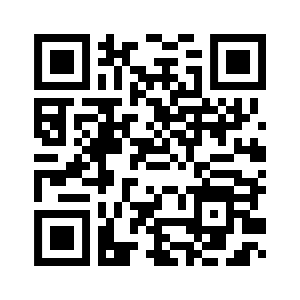 